Program Etikkonferens 20239.00 	Startar konferensen!	Varmt välkomna!9.15	Hans Abrahamsson, Göteborgs universitet	PAUS11.15	Kajsa Wiktorin och Jonas Joelson, #vimåsteprata12.15	LUNCH13.00	Kulturinslag	Johanna & Henrik leder bordsdiskussioner	PAUS14.00	Mats Bernerstedt, FBR14.45	Panelsamtal; Eva Arnek, Ninve Khelil och Mats Bernerstedt	Utvärdering och avslutande ord15.30	Fika-mingel	Tack för i år!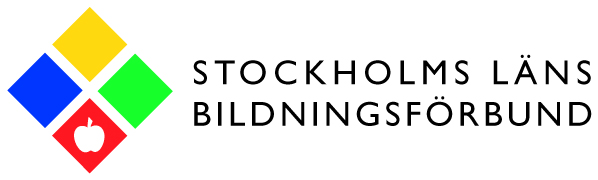 